EMOTIONS STUDY GUIDE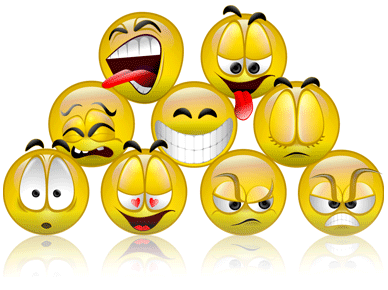 Name: _____________________________Period:_____What are Emotions?Indicators of how a person is ___________________________.Body expresses emotions in many ways:______________________ or a racing heart_______________________ or a red face_____________________ in the stomachBecause of hormonal changes, teenagers experience a _________________ of emotions in _______________.There are _________ basic emotions.________________________________________________________________________________________________________________________________________________The Hardest Emotion_____________ is one of the _____________ emotions to _____________________________________positively.What can uncontrolled anger lead to?__________________________________________________________________________________________________________________________________________________________________________Physical Effects of Uncontrolled Anger________________________________________________________________________________________________________________________________________________________________________________________________________________________________________________________________________________________Well-Managed AngerWhat can well-managed anger be useful for?Motivate you to ______________________________________Healthy Way to Express Anger_____________________ from the situation until _____________________ of your emotions.__________________________________ the emotion.Try to ________________________________________ why you feel angry.________________________________________ for dealing with the situation in advance.Do something physical like _________________ or playing a sport._________________________ if needed.Passive BehaviorPeople who _____________________________________.They ____________________ and allow others to make decisions for them.They lack the courage to ________________________________.They are _____________________They are ______________________ by others.They see something wrong, but __________________________________.Aggressive BehaviorAlways _____________________________________________They are right in the _____________________________________________Masters at ___________________________________________Thrive on __________________________________________ Believe that ___________________________________________________They bring out the ______________________________________.Assertive BehaviorCalmly state feelings in a _________________________________Does __________________________ to manipulate, intimidate or control their behaviorThey use ______________________________Can walk away and ______________________ if appropriateCan ________________________ if the situation is harmful, dangerous or ___________________________.Consequences of Emotions_______________________The results in choosing behavior that are ______________________._______________________Those factors that _________________________________________ because of the behavior.__________________________________________________, family, and individuals because of behavior.__________________________________________________________ that are violated because of the behavior____________________________________________________ that can come to people because of the behavior._____________________________________________ to individuals and communities as a result of behavior.